Circular Externa-27 de octubre del 2020Dirigida a: Bancos Comerciales del Estado Bancos Creados por Leyes Especiales Bancos Privados Empresas Financieras no Bancarias Otras Entidades Financieras Organizaciones Cooperativas de Ahorro y Crédito Entidades Autorizadas del Sistema Financiera Nacional para la ViviendaAsunto: 	Módulo de respuesta de Exclusión de Miembros en Grupos de Interés Económicos en la plataforma informática denominada “Sistema para la Conformación de Grupos de Interés Económico”El Intendente General de Entidades FinancierasConsiderando que:Mediante circular externa SGF-2800-2020 SGF-CONFIDENCIAL, del pasado 12 de agosto, se informó sobre la implementación de una plataforma informática denominada “Sistema para la Conformación de Grupos de Interés Económicos”.En el proceso de automatización continuo que mantiene esta Superintendencia, se ha concluido con el primer módulo de exclusión que permite enviar las respuestas a ese tipo de solicitudes mediante correo electrónico agilizando el trámite considerablemente.Con el propósito de simplificar y hacer más eficiente, seguro y oportuno el proceso de respuesta de las solicitudes de exclusiones de miembros y grupos en el Sistema Financiero, la respuesta que dará la SUGEF a cada solicitud será mediante correo electrónico a la persona que las entidades han identificado con Perfil “Usuario Recibe Notificación” en el “Sistema para la Conformación de Grupos de Interés Económico”.Dispone:Comunicar a las entidades que toda solicitud de exclusión de miembros y grupos, en cumplimiento con el Acuerdo Sugef-5-04 “Reglamento sobre Límites de Crédito a Personas Individuales y Grupos de Interés Económico”, deberá continuar ingresando, hasta nuevo aviso, mediante el Sistema de Correspondencia, y la respuesta que dará la SUGEF a cada solicitud será mediante correo electrónico a la persona que las entidades han identificado con Perfil “Usuario Recibe Notificación” en el “Sistema para la Conformación de Grupos de Interés Económico”.El Manual para el usuario del sistema indicado que se encuentra en el Sitio Web de la Superintendencia, se estará actualizado con el fin de incorporar este ajuste en el proceso de notificación. En caso de requerir aclaraciones con respecto al presente oficio, pueden contactar al funcionario Eduardo Montoya Solano al correo electrónico montoyase@sugef.fi.cr o al teléfono 2243-5024.Vigencia Las presentes disposiciones rigen a partir del 30 de octubre del 2020.Atentamente,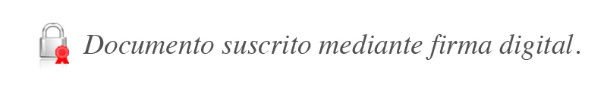 José Armando Fallas MartínezIntendente GeneralJSC/EAMS/ALVB/gvl*